Акция «Фронтовая посылка» 9 мая студенты, члены центра волонтерского движения в техникуме «Сердце отдаем людям», волонтеры Победы, участники Всероссийского движения #Мывместе   совместно с Управлением по молодежной политики г.Усть-Илимска, МАУК «Краеведческий музей», МБУК им И.И.Наймушина, МБУК Дружба вручили необычные фронтовые посылки восьми ветеранам Великой Отечественной войныФронтовые посылки были собраны по инициативе семьи Губаревых и при поддержке городского Краеведческого музея в рамках реализации совместной программы «Любимый город». В фанерных ящиках – шерстяные носки, которые специально к празднику связали мастерицы студии «Лада»,  письма-поздравления, в солдатских фляжках – фронтовые 100 грамм, юбилейные кружки, продуктовые наборы. А также копии газет «Комсомольская правда» и «Правда» с известием о победе и   конверты с фотографиями, на которых наши ветераны запечатлены на различных музейных и городских мероприятиях. Каждому ветерану войны  вручены радиоприёмники, внешне  стилизованные под послевоенное время, с флешкой, где записаны военные песни в исполнении популярных артистов.Кроме этого были вручены посылки федерального уровня с продуктовыми наборами.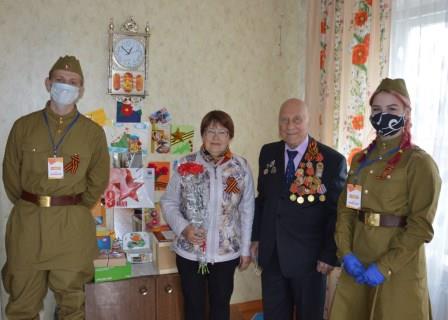 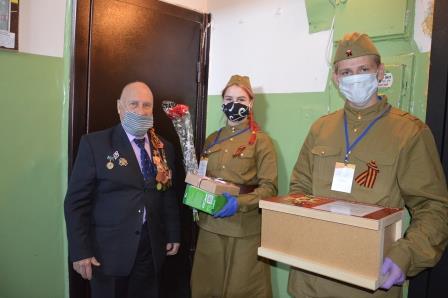 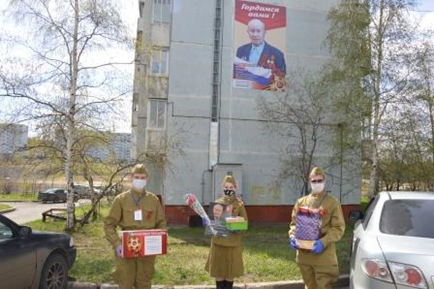 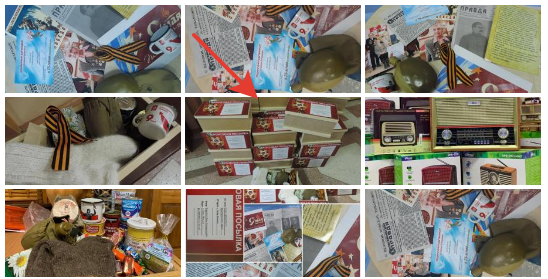 